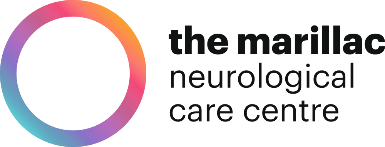 
Rehabilitation of Offenders Act (Appendix 1)
In order to protect certain vulnerable groups within society, there are a number of roles and professions that are exempt from the provisions of the Rehabilitation of Offenders Act 1974. These include roles where, in the normal course of their volunteering, successful applicants will have access to persons in receipt of health services. If the volunteering role you have applied for falls within the above category, it will be exempt from the provisions of the Rehabilitation of Offenders Act by virtue of the Rehabilitation of Offenders Act (Exceptions Order) 1975. Applicants are, therefore, not entitled to withhold information about convictions which for other purposes are 'spent' under the provisions of the act and in the event commencing in a voluntary role, any failure to disclose such convictions could result in dismissal or disciplinary action by the employing organisation. Any information given will be confidential and will be considered only in relation to roles to which the order applies. 
Details of conviction:________________________________________________________________________________________________________________________________________________________________________________________________________________________________________________________________________________________________________________________________________________________________________________________________________________________________________________________________________________________________________________
